Познавательное занятие с детьми в рамках месяца безопасности.«Научим куклу Машу, переходить через дорогу».Воспитатель Махалова О.Е.Вид занятия: познавательно – игровой, творческий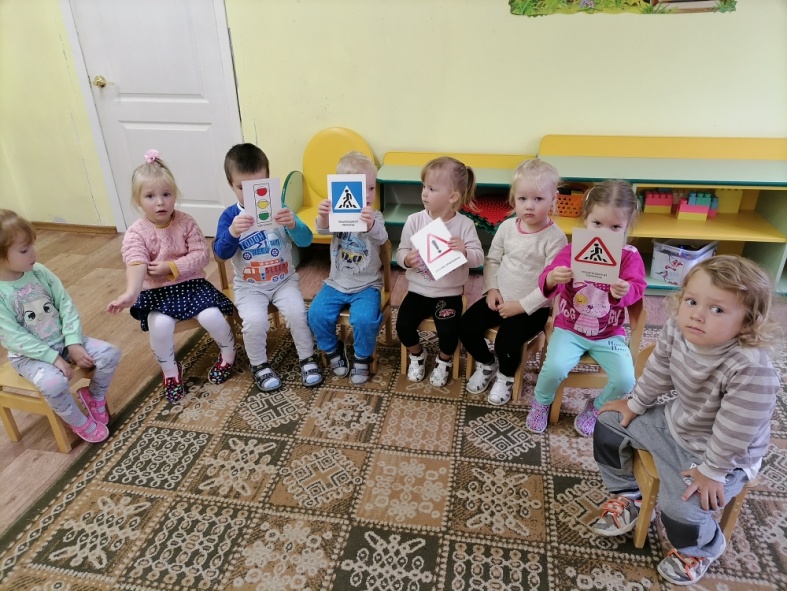 Цель занятия: формирование у детей младшего дошкольного возраста навыков безопасного поведения через ознакомление с правилами дорожного движения, безопасного поведения на дорогах.Задачи:1.Расширять представления детей о правилах дорожного движения: рассказать, что автомобили ездят по дороге (проезжей части, а пешеходы ходят по тротуару);2.Напомнить, что дорогу можно переходить только со взрослыми по пешеходному переходу «зебра»;3.Развивать внимание, умение детей общаться спокойно, без крика;4.Воспитывать культуру поведения.Материал: игрушка кукла, макет пешеходного перехода, дорожные знаки.Ход занятия.(Слышен шум «аварии» - звукозапись)Воспитатель:Ой, что-то случилось! Давайте посмотрим, что случилось?(Вносят куклу с перебинтованной рукой и ногой)Ребята, я так огорчилась! Кукла Маша попала под машину. Она шла по дорожке, и ей переехало ножки. Давайте пожалеем куклу Машу, погладим, успокоим, скажем ласковые слова, чтобы она не плакала.(Воспитатель подносит куклу к детям)Воспитатель:Ребята, почему так случилось, что у куклы Маши перевязана рука и нога? (ответы детей)Воспитатель:К сожалению, так бывает, когда не внимательно переходят через дорогу.А вы, ребята, как переходите через дорогу? Расскажите кукле.(Воспитатель уточняет и обобщает): дорогу нужно переходить только тогда, когда мама или папа взяли вас за руку. Нужно посмотреть по сторонам и убедиться, что машин нет и только потом переходить через дорогу по пешеходному переходу.Воспитатель:Маша, а почему ты не перешла дорогу по пешеходному переходу?Кукла: А что это такое?Воспитатель:Ребята, а вы знаете, что такое пешеходный переход? Ответы детей.Воспитатель:С каким животным сравнивают пешеходный переход? Говорят, он похож на зебру.Я покажу вам иллюстрацию, где показан пешеходный переход.(Показ иллюстрации)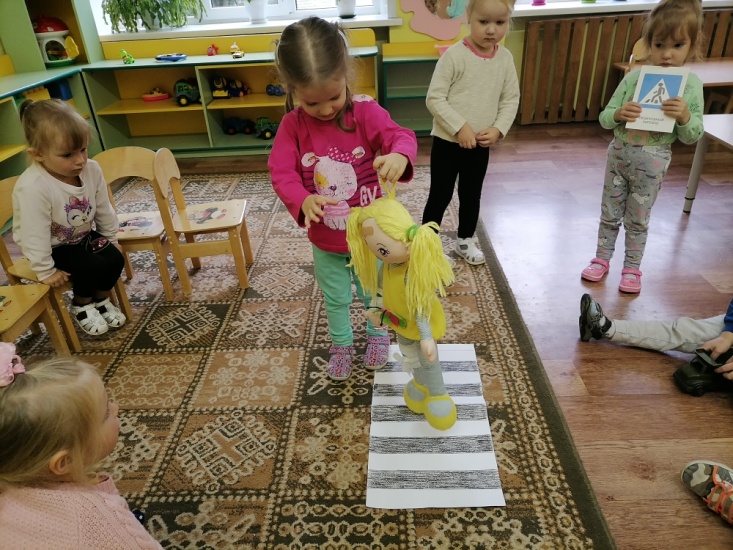 Вот он, обозначен белыми полосками. Перед пешеходным переходом машины останавливаются и пропускают пешеходов. На обочине дороги есть строгий знак «Пешеходный переход». Машинам он говорит «Стой, пропусти пешеходов!», а пешеходам говорит «Иди вперед»(Показ знака «Пешеходный переход»)Пешеход, пешеход,Помни ты про переход!Бережет он жизни детям,Папам, мамам – всем на свете.Воспитатель: Ребята, давайте научим куклу Машу, переходить через дорогу. Проведем её по пешеходному переходу.(Дети «проводят» куклу по пешеходному переходу)Воспитатель: Маша, ты запомнила, как обозначают пешеходный переход?Кукла Маша: запомнила.Воспитатель: Ребята, проверим, запомнила ли Маша, как обозначают пешеходный переход?Дидактическая игра «Найди знак» - дети среди множества дорожных знаков, «Пешеходный переход».Воспитатель: Ребята, как мы поможем Маше, чтобы она не забывала про пешеходный переход?(Приготовлены листы бумаги, на которых нарисована девочка. Дети рисуют прямые линии. Обозначая пешеходный переход).